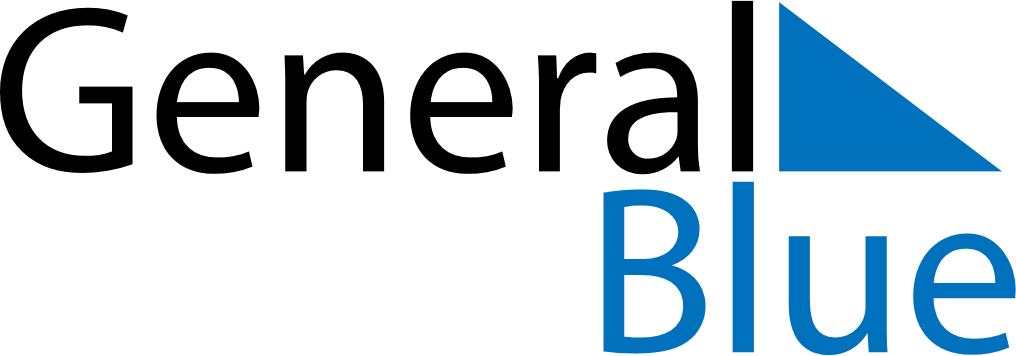 September 2071September 2071September 2071September 2071September 2071SundayMondayTuesdayWednesdayThursdayFridaySaturday123456789101112131415161718192021222324252627282930